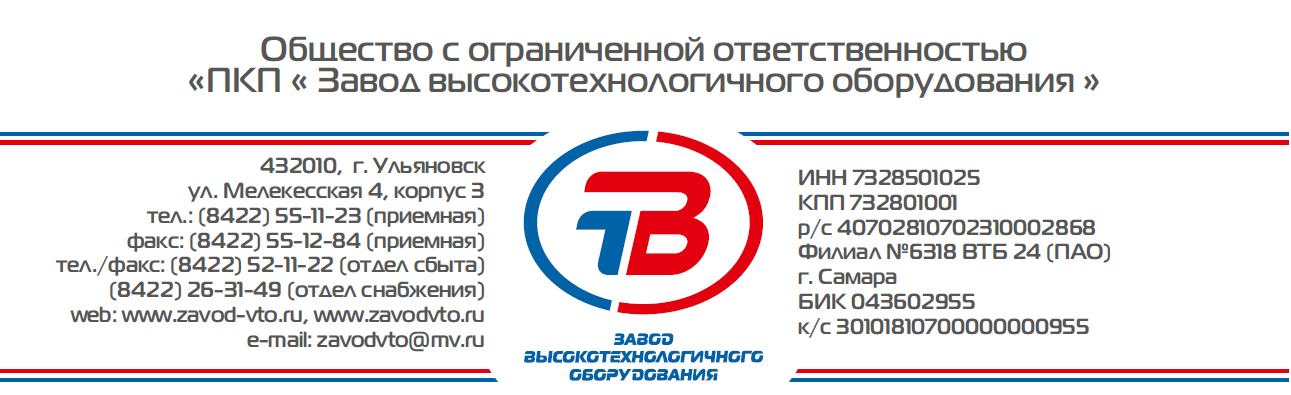  Опросный лист №6 для подбора/разработки стеллажа паллетногоЗаполненный опросный лист просим отправить нам удобным для вас способом: e-mail  pkp@zavodvto.ru, факс (8422) 52-25-94. Контактный телефон отдела сбыта (8422) 52-11-22.№ВопросГрафа для заполненияПримечания1. Габаритные размеры стеллажа (мм):2.Габаритные размеры паллеты (мм):3.Количество паллет на одном ярусе:4.Количество ярусов:5.Нагрузка на ярус (кг):6.Расстояние между ярусами (мм):7.Расстояние от пола до нижнего яруса (мм):8.Дополнительная информация: